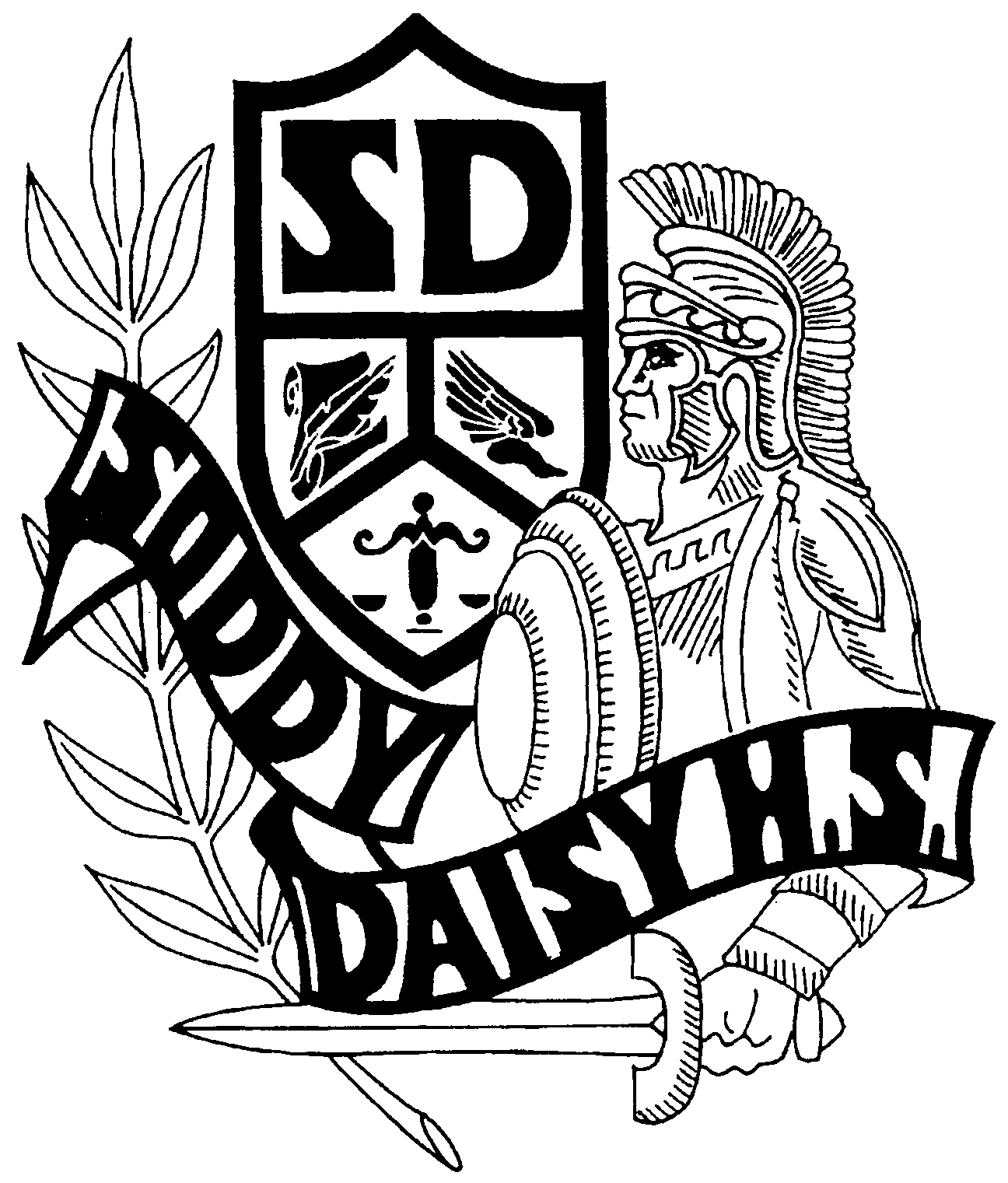 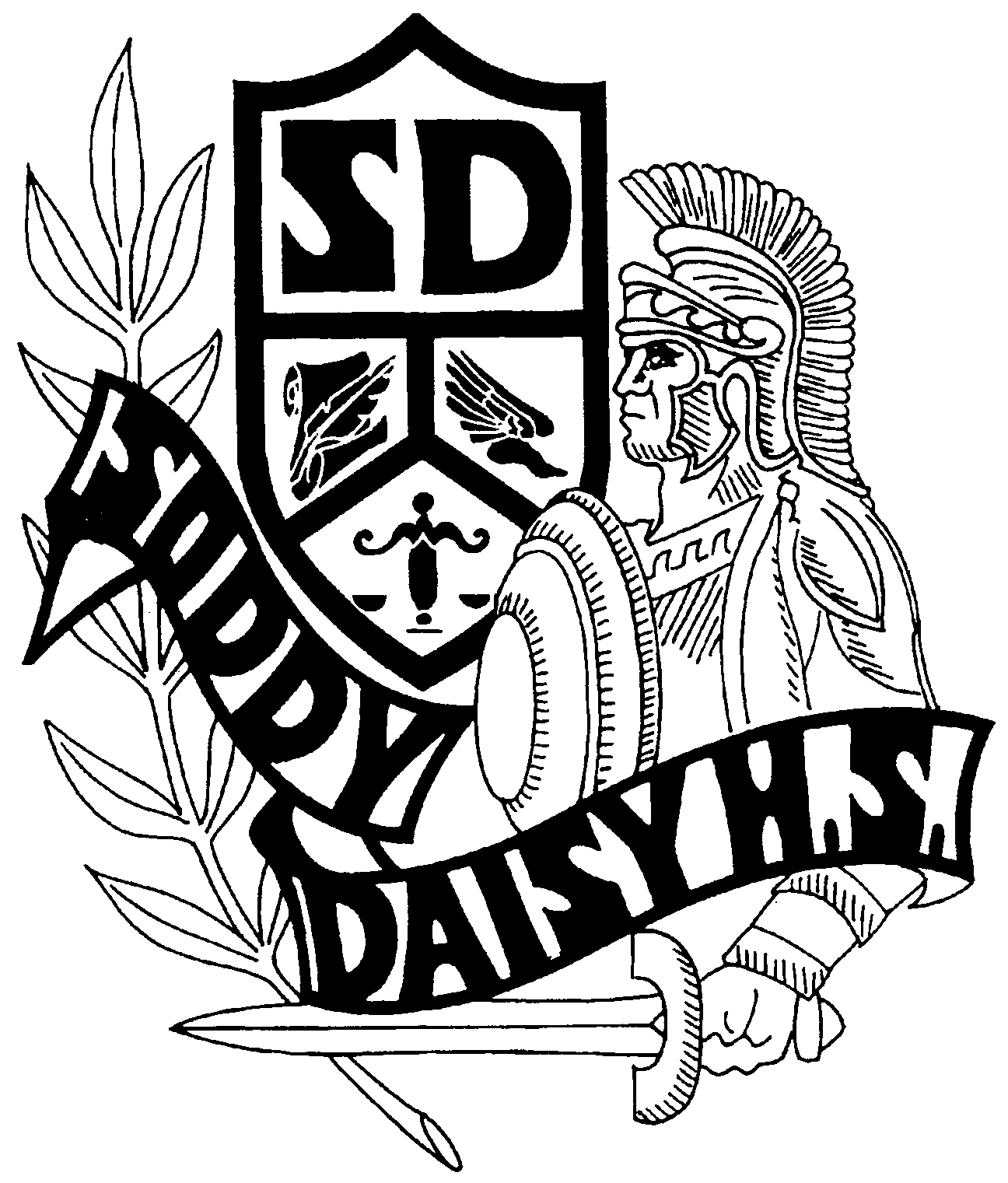 Soddy Daisy High School 2017-18 Curriculum Guide#SD-ThePlaceToBeExcellence lives here!PurposeThe purpose of this Curriculum and Academy guide is to present students and parents with all the information needed to register for classes for the 2017-2018 school year. This is designed to answer questions and inform parents and students of all course options and offerings. However, we know there   will still be questions and a need for conferences and more information. Please read carefully the following Timeline & Information to see opportunities for parents and students to be better informed and participate in the registration process.Registration and Orientation Timeline & InformationRegistration meetings for students will begin on February 13, 2017.It is not mandatory that a parent attend the registration conference with his or her student, all students must have a registration conference with his or her counselor in order to have a schedule next year. Registration forms will be submitted at the conference. Exceptional Ed. student’s course requests will be discussed during their yearly meetings with their case managers.  As a result, conferences with these students are not required.December GraduatesAll students considering graduating in December of 2017 MUST return an early graduate form signed by their parent/guardian to Ms. Chamberlain by May 26, 2017Counselors9th grade  	Kelly Jeno		ext. 3086	jeno_kelly@hcde.org10th grade 	Cheryle Hudson	ext. 3013	hudson_c@hcde.org11th grade	Mary Bridges		ext. 3095	bridges_m@hcde.org12th grade	Ellen Chamberlain	ext. 3011	chamberlain_ellen@hcde.org9tSubject				Credit CourseEnglish				4         English I, II, III, and IVMath*                                                 4         Algebra I, Geometry, Algebra II and one Advanced Math.  Students must take math each school year.  Science				3         Biology, Chemistry or Physics and 1 lab 					           science. 1 Additional HCDE Science Elective                                                                                     (see next page)Social Studies				3         World History and Geography, US History and 			           Geography, Economics (.5) US Government 				            & Civics (.5).Wellness				1PE					.5Personal Finance			.5Foreign Language			2     	(same language)Fine Arts				1	Performing or Visual Major Elective Focus			3	See page for explanation Senior Project					Currently conducted in Senior EnglishA satisfactory record of attendance and conduct is required for all graduates. Students are required to take the ACT or SAT and are required to take all State End of Course exams in order to meet graduation requirements.*Students must take a math class all 4 years of high school.*Algebra 1A, Geometry A, and Algebra 2A do not satisfy Math requirements for graduation.  These classes only count toward the elective course requirements.SDHS graduates must earn 28 credits since we follow block scheduling (schools that offer 8or 9 credits/year). Approved HCDE Additional Science Elective Courses	Chemistry A					Biology AGeology*					Aquatic Biology*Biology 2*					Scientific Research-Energy*Anatomy & Physiology*			Ecology*Chemistry 2*					Physical World Concepts*Environmental Science*			Nursing EducationHealth Science Education			Forensic Science*			Nutrition Across the Lifespan			Applied Environmental Science*Medical Terminology				Design Principles of CosmetologyChild & Lifespan Development		Culinary Arts III (pre-req. Culinary Arts 1&2)Landscaping Turf Science			Electrical Systems (pre-req. MEP 1 & 2)Principles of Plant Science & Hydroculture	STEM Applications I* & II*Mechatronics I & II				IB Environmental Systems	Introduction to GIS				Robot CADPrinciples of Manufacturing			Beginner CAD and College CAD	Robotics & Automated Systems		AgriScience*Scientific Research*				Physics A*Nutrition Science & Diet Therapy*		Alternative EnergyMaintenance & Light Repair III		IB Chemistry*IB Biology*					IB Physics*IB Exercise Science				Principals of Engineering*														*These courses also meet the requirement of a lab science.Please note that this are the approved courses listed by HCDE and the state of Tennessee.  SDHS does not offer all of these courses.  This list is for information purposes only.  See the science department’s course descriptions for the courses currently offered at SDHS.    Focused Electives/Major StudiesFocused Electives/Major studies will utilize a Personalized Education Program and coherent sequence of courses for each student. Courses used to satisfy Major requirements must be ABOVE courses taken to satisfy core requirements.Focused Electives/Majors IncludeMath/Science/Technology:	Any combination of 3 courses in math, science, technology, JROTC Technical Career:	3 courses in a path of study (cluster) as outlined by CTE requirements (see descriptions below)Humanities: 3 courses in literature, history, foreign language, yearbook, JRTOC, fine arts, leadershipGrading Scale        Letter Grade                               Description	    Numeric ScaleStudents taking Honors (3 points), Dual Enrollment (4 points), and Advanced Placement (5 points) classes may have grades above 100 at the semester because students participating in these classes receive extra points on their final grade.Credits and Grade Point AveragesEach course that is passed with a grade of 70 or higher will receive credit as noted in the Course Descriptions. GPAs and class rankings are calculated using the 100-point numeric scale and are updated at the end of each semester. Grade point averages will be to the hundredth.Graduation RequirementsTo meet the requirements for high school graduation in the Hamilton County School System, a student must:Successfully complete all curriculum requirements.Earn the specified units of credit.Have satisfactory records of attendance and conduct.Successfully complete the Senior projectTake the ACT or SATTake all required TN Ready End of Course examsValedictorian/SalutatorianThe Valedictorian shall be the student with the highest numerical average rounded to the nearest hundredth.  The Salutatorian shall be the student with the second highest numerical average.  Their course selection should be based on the highest academic level to include AP, Early College, and honors classes offered in required core classes each year of their high school career. The Valedictorian and Salutatorian will be declared at the end of the seventh semester for media and scholarship purposes.  Speaker at graduation will be taken from this group.College Entrance ExaminationsCollege entrance examinations include the ACT and SAT. These examinations are administered several times per year. Every junior is required to take the ACT.  A one-time voucher for each student is available either the junior or senior year which may be used to register for either the ACT or SAT at no charge. ACT Dates for 2017-2018September 9, October 28, December 9, 2017; February 10, April 14, June 9, 2018Advanced Placement CoursesStudents who choose to take Advanced Placement (AP) courses must be committed to the accelerated academic demands necessary to the course and to taking the national exam in May. SDHS recommends that students enrolling in AP classes have at least an overall 3.0 GPA and that students earned at least a B in the prerequisite course for the AP class. Due to the difficulty of the AP courses, students who take these courses will have five points added to their semester grades. AP exam fees must be paid prior to March 1st. Purchase of the required texts for these courses are the responsibility of the student. The current AP exam fee is $93 per course; this is subject to change without notice, as SDHS does not dictate this price. Students are responsible for a $45 restocking fee per test if they do not take the exam.Advanced Placement courses currently offered include:AP English 11 Language and CompositionAP English 12 Literature and CompositionAP Calculus ABAP United States HistoryAP US GovernmentAP ArtCollege credit is awarded by many colleges and universities based on scores earned on AP examinations. Students should verify with their college of choice if AP credit will transfer.Dual Enrollment CoursesThe Dual Enrollment program offered in partnership with Chattanooga State Technical Community College (CSTCC) allows SDHS students to earn college credit during the regular school year or during the summer. Admission to this program is contingent upon:A cumulative grade point average of 3.0 or higher.Appropriate ACT subscore for desired classEnglish 1010  Comp I			19 Reading; 18 EnglishMath 1720  Pre Cal I			24 Math; 19 ReadingMath 1530  Intro to Stats  		19 Math; 19 Reading PSYC 1030 Intro to Psych		19 Reading; 18 English Costs are based on the prevailing per semester hour fee (currently $166 per credit hour), books, and any other college require fees. Most classes offered are 3 credit hours. These costs must be paid by the student before the first week of class. Dual Enrollment courses will receive four points applied to the semester grade. Dual Enrollment courses currently offered include:DE English 1010, 1020 Composition I, II and 2410, 2420 Literature of the Western World I, II (Eng 1010 and 1020 are required to meet English 12 graduation requirement)DE Math 1720 Pre-Calculus DE PY101 General PsychologyDE Statistics I MATH 1530College credit is awarded by CSTCC for successful completion of Dual Enrollment Courses. College credit is also awarded by other colleges and universities for successful completion of Dual Enrollment courses; students should verify with their colleges of choice that Dual Enrollment credits will be transferable.DUAL ENROLLMENT GRANT DISTRIBUTIONAWARD AMOUNTS AT ELIGIBLE TWO-YEAR AND FOUR-YEAR POSTSECONDARY INSTITUTIONSThe award amounts at eligible two-year institutions and four-year institutions will be as follows:Up to $500 – Course #1Up to $500 – Course #2Up to $200 – Course #3No award – Course #4Up to $100 per credit hour – Course #5Up to $100 per credit hour – Course #6Up to $100 per credit hour – Course #7Up to $100 per credit hour – Course #8DEG award amounts for courses 5-8 shall not exceed $600 per semester ($1,200 per year).A student may receive funding for one (1) course per semester. To receive funding for one additional course per semester, the student must meet the minimum HOPE Scholarship academic requirements at the time of dual enrollment (3.0 GPA or 21ACT composite score).Students who receive the Dual Enrollment Grant amount for more than four (4) dual enrollment courses over the junior and senior years will have the amount reduced from their Tennessee HOPE Scholarship on a dollar for dollar basis.To be eligible for a Dual Enrollment Grant for any semester beyond the first semester of receipt, the student shall continue to meet all eligibility requirements for the grant and shall achieve a cumulative college grade point average of 2.75 for all postsecondary courses attempted while participating in the Dual Enrollment Grant program.A student's participation in the Dual Enrollment Grant program is limited to the remaining amount of time normally required to complete the high school diploma, from the time of initial participation in the program. The grant is available for the summer terms, prior to graduation from high school.Grades earned in Dual Enrollment classes are calculated into a student’s high school and college GPA.  The grades will remain on a student’s high school and college transcript. Honors CoursesSoddy Daisy High School offers the following Honors courses. These courses receive three points applied to the semester grade.Honors Algebra I			Honors English 9Honors Geometry			Honors English 10	Honors Algebra II			Honors English 11Honors Pre-Calculus			Honors World History and GeographyHonors Chemistry			Honors US HistoryHonors Physics				Honors EconomicsHonors Anatomy & Physiology		Honors GovernmentHonors Biology				Honors Environmental Science  Credit Recovery Credit recovery is available for students who have a course average between 50-69 and want to complete the necessary work to bring that grade up to a 70.Credit recovery guidelines: Students must turn in a form to be enrolled in credit recovery for the quarter.   A student who fails to complete the credit recovery work to earn a 70 will receive the original grade for that class.  Students should consult with their teachers and school counselors to determine eligible classes and work that will be required.Teacher’s Assistant GuidelinesSeniors who are interested in working as a Teacher’s Assistant may apply if they meet the following criteria:Student must be a senior.Student must have earned a minimum of 22 credits through his or her junior year.Student must be meeting all graduation requirements.Student must have satisfactory attendance.Student should not have any discipline infractions.Teachers’ Assistants are selected and placed at the discretion of school personnel.  Students requesting to be a teachers’ assistant must be willing to complete all assigned duties and must be willing to accept any assigned teacher placement.Online Credit Accrual/Credit Recovery CoursesSeveral courses are available for students who need to earn recovery credit or who need to repeat courses. Your guidance counselor will help you determine if you qualify for enrollment in these courses. In order to be considered for online courses, you must have had acceptable attendance, discipline, and have shown significant work ethic in the regular course.  SDHS administration must approve these placements and no student who can fit the class into his or her regular schedule will be allowed to enroll in any online course.  Students will not be placed in online courses to avoid a regular classroom setting or to raise their GPA.Athletic Eligibility- TSSAASoddy Daisy High School takes a great deal of pride in the athletic program.  Students at Soddy Daisy have an opportunity to compete and excel in a well-rounded sports programs.Academic eligibility for a student is based on the requirements of the school the student was attending at the conclusion of the previous school year. All credits must be earned by the first day of the beginning of the school year.   Students who are ineligible first semester may gain eligibility second semester by passing three (3) classes during the 1st semester (3.0 credits).  A student MUST purchase school insurance and pass a physical before being allowed to participate.  Students will have to earn 6 credits to be eligible for the next school year and they must be enrolled in at least three credit courses during the semester of play.  Students who plan to play college sports must enroll in the NCAA Clearing House by the end of the junior year.Soddy Daisy High School fields teams in the following sports:December Graduation InformationStudents wishing to graduate in December should turn in an early-graduation form signed by their parent/guardian to their counselor by the last day of school of their junior year.  These students also should meet with the College/Career Counselor by the end of their junior year to receive information about postsecondary options and planning and to receive information about the requirements for FAFSA, HOPE, TN PROMISE, and other viable scholarships.Important Freshman Information Students will be placed in either Algebra 1A or 1B, Honors Algebra I, or Honors Geometry A and B based on their middle school grade and credit.Students will be placed in the Honors English 9 based on their eighth grade scores. This class is considered to be preparatory Advanced Placement (pre-AP), therefore, students must commit to the rigorous course content.Freshmen who have earned credit in eighth grade for Spanish 1should plan to take Spanish 2 during their freshman year.Career and Technical DepartmentTechnical and career education provides the high school student an opportunity to explore practical applications of various career options.  Courses in this area are designed for all students, including those who plan to attend a four-year college and those who plan to attend technical schools and/or community colleges.  Students who plan to attend a four-year college can gain a competitive edge in the job market by completing technical education courses and mastering related course competencies along with college-preparatory courses.The Career and Technical Department is organized into 4 areas of concentration with 6 Programs of Study to choose from:Business and Information TechnologyFamily and Consumer SciencesMarketing ManagementTrade and IndustryAudio/Visual ProductionEngineeringEngineering DesignBUSINESS MANAGEMENT & ADMINISTRATIONProgram of Study: Office ManagementComputer Applications Credit: 1This is a foundational course intended to teach students the fundamentals involved in the proficient use of common application software.  Upon completion students will be proficient in word processing, spreadsheets, presentations, and publishing.  In addition, students will use critical thinking skills and will practice appropriate, ethical behavior required for responsible use of technology. Standards in this course are aligned with Tennessee State Standards for Literacy in Technical Subjects and Tennessee State Standards in Mathematics. Course available - 9th – 12th grades.Business Communications Credit: 1Prerequisite: Computer ApplicationsThis is a course that prepares students for life after high school. Proficiency will be developed using written, oral, and electronic communication skills.  Students will review and practice successful styles and methods of presentations and publications.  In addition, students will develop job-search skills, including career interests, resume development, and critical interview skills. Standards in this course are aligned with the Tennessee State Standards in English Language Arts and Literacy in Technical Subjects. Advanced Computer ApplicationsCredit: 1Prerequisite: Computer ApplicationsThis is a capstone course in which students will learn necessary skills in problem solving, using current and emerging integrated technology to include a variety of input methods in the production of professional quality business documents and presentations. The course focuses on student choice, accountability, and performance. Students increase their employability by working toward the attainment of high-level skills in the areas of integrated software applications, communication skills, ethical issues, human relations, leadership, self-management, and workplace management. Students may choose areas of specialization and achieve industry certification in areas such as word processing, spreadsheet applications, multimedia presentations, schedule and contact management, etc. FAMILY AND CONSUMER SCIENCESHuman ServicesLifespan DevelopmentCredit: 1 (A credit in this course also meets 1 social studies credit required for graduation)This course is the first in this pathway and, therefore, offered first to sophomores planning to complete this pathway.Lifespan Development builds basic knowledge in human growth and development.  The course standards include developmental theory, principles of growth, behavior of children from conception through adolescence, adult development, and aging.  Standards in the course are aligned with Tennessee standards for English Language Arts & Literacy in Technical subjects, as well as Tennessee Biology 1, Psychology, and Sociology standards, and National Standards for Family and Consumer Sciences Education, Second Edition.  Experiences such as wearing the Empathy Belly and adoption of Real Care Baby are some of the invaluable opportunities for students.  Integration with Family, Career, and Community Leaders of America provides students with opportunities for leadership development, personal growth, and school/community involvement.NutritionCredit: 1 (A credit in this course also meets the wellness credit required for graduation)This course is the second in this pathway and, therefore, priority is given to juniors who already have taken child development.Nutrition is for students interested in learning more about being healthy.  This course covers human anatomy and physiological systems, nutrition requirements, as well as social, cultural, and other impacts on food preparation, meal management, and optimal use of the food dollar.   Integration with Family, Career, and Community Leaders of America provides students with opportunities for leadership development, personal growth, and school/community involvement.Human Service Practicum - Elementary ConnectionsCredit: 1(Senior path completers only)This course is designed to assist students in making a successful transition from high school into the post high school environment.  Students will be placed with an elementary school teacher and will work with that teacher as well as the high school teacher to better understand and experience the roll of being a teacher.   This course requires the students to work with children as well as adults.  It is designed to help the student who is considering a career working with children to see the responsibilities and opportunities that accompany this career choice.  Skills related to decision making, problem solving, critical and creative thinking, technology, and workplace readiness will provide students with an understanding of how to plan for and manage careers in an ever-changing workplace.  Integration with Family, Career, and Community Leaders of America provides students with opportunities for leadership development, personal growth, and school/community involvement.Marketing Education PathMarketing and Management ICredit: 1 (Primarily designed for 10th grade but could begin in the 11th grade)	This Course focuses on the study of marketing concepts and their practical applications. Students will examine the risks and challenges that marketers face to establish a competitive edge in the sale of products and services. Topics covered include foundational marketing functions, such as promotion, distribution, and selling, as well as coverage of economics fundamentals, international marketing, and career development.Retail OperationsCredit: 1 (Designed for 11th graders, but could do 1st semester of 12th grade year)Retail Operations is designed to challenge students with the real world of supply chain management and merchandising services. The standards in this course are designed to prepare students with skills and knowledge related to buying, selling, human-resource management, business operations, product management, promotion, and customer service. Decision-making skills, financial management, customer relations, ethics and legal issues also are addressed. Upon completion of this applied knowledge course, students will have skills essential for entering careers as retail associates at entry and mid-level management, as well as be prepared to enter postsecondary educational choices.  Work-Based Learning: Career Practicum (Co-op)Credit: 1 (Designed for 11thor 12th graders that have completed Marketing Principles and Retail Operations (or currently enrolled)  This course is designed to provide students with opportunities to apply the skills and knowledge learned in previous marketing education courses within a professional work environment. The course allows students to earn high school credit while working on the job**.  Students will interact with industry professionals in order to extend and deepen classroom work and support the development of postsecondary and career-readiness knowledge and skills. **Students will perform duties at a job site for credit. The student also can complete this placement during the school day on campus with School Based Enterprise working in our school store, @ONETWELVE, or the placement may be off campus at an approved place of business.  A student must have a valid driver’s license and provide their own transportation.***Students wishing to complete a Marketing Focus but do not wish to participate in the Work Based Learning Practicum may substitute Business Communications.TRADE AND INDUSTRYAudio/Visual Production ICredit: 1This class is recommended for Freshmen and Sophomores who intend on completing all three levels of this course of study. A/V production I gives the student an overview of broadcasting and television production. Students will be introduced to basic operation of video cameras and how to compose proper composition and framing. Students get the chance to edit video with industry standard software. Writing for the media/script writing is a large part of this course. Those who successfully complete this course will be able to move to A/V 2. In addition, membership in the media club is suggested.A/V Production IICredit: 1Prerequisite: Completion of A/V Production I with a C average
This the second course in the A/V Production program of study intended to prepare students for a career in audio/video production. Building on knowledge acquired in A/V Production I, this course advances technical skill in utilizing industry equipment related to lighting and audio, and it places special emphasis on the research and technical writing involved in planning productions. Upon completion of this course, proficient students will be able to plan, capture, and edit research-based productions of increasing complexity, individually and through collaboration in teams. In addition to more robust career preparation, standards in this course include an investigation of concerns affecting a/v production businesses, such as ethical and legal issues, technology, funding, and the organization of professional roles in various industries. Students will continue compiling artifacts for inclusion in their portfolios, which they will carry with them throughout the full sequence of courses in this program of study. Standards in this course are aligned with Tennessee State Standards for English Language Arts & Literacy in Technical Subjects, as well as Tennessee State Standards for Physical World Concepts and Physics. 
A/V Production III (11th or 12th grade) Credit: 1Prerequisite: completion of A/V Production II with a B averageThis an applied-knowledge course intended to prepare students to pursue careers and postsecondary learning in audio/video production. Students will apply knowledge and skills from previous courses in this program to create productions both independently and in teams, with the option of participating in a work-based learning experience for additional credit. Students will use industry equipment and technology to complete all phases of the production process, including planning, coordinating, capturing, editing, and distributing productions. Standards in this course include policies and regulations, independent and collaborative productions, distribution of media, and the production of live events. Students will continue compiling artifacts for inclusion in their portfolios, which they will carry with them throughout the full sequence of courses in this program of study. Upon completion of this course, proficient students will be prepared for a career in audio/video production or to transition to a postsecondary program for further study. Standards in this course are aligned with Tennessee State Standards for English Language Arts & Literacy in Technical Subjects. 

The Applied Arts Practicum (12th grade) is a capstone course intended to provide students with the opportunity to apply the skills and knowledge learned in previous Arts, A/V Technology & Communications courses within a professional, working environment. In addition to developing an understanding of the professional and ethical issues encountered by professionals in these careers, students learn to refine their skills in problem solving, research, communication, teamwork, and project management through the completion of a course-long project. The course is highly customizable to meet local system needs. Instruction may be delivered through school laboratory training or through work-based learning arrangements such as internships, service learning, and job shadowing. Upon completion of the practicum, proficient students will be prepared to pursue postsecondary study in arts, A/V technology, or communications programs; or seek additional training or employment with the aid of the portfolio, which documents the student’s work completed throughout the program of study. Standards in this course are aligned with Tennessee State Standards for English Language Arts & Literacy in Technical Subjects. Prerequisite: Application ApprovalJournalism Credit: 1This course gives students an intensive, hands-on introduction to multimedia reporting. Multimedia reporting is defined as the effective and ethical use of text, still photographs, video clips, audio, graphics and interactivity for the Web, Social Media and the school television news cast.  This course also introduces students to the field of journalism using a wide range of methodologies and theoretical approaches, including but not limited to history, law, and how each medium uses different writing styles to present the news.  Writing and computer usage is a large part if this class.  Standards in this course are aligned with Tennessee State Standards for English Language Arts & Literacy in Technical Subjects, as well as Tennessee State Standards for Physical World Concepts and Physics. 
Engineering PathPrinciples of EngineeringCredit: 1 Principles of Engineering is a course in which students explore the nature of engineering and the skills fundamental to all engineering fields, as well as the role of quality-assurance and quality control procedures in manufacturing. Emphasis is placed on actual projects and presentations and the use of modern tools (e.g., CAD). The course can be enhanced by cooperation with local manufacturing facilities, which can provide real measurement data and opportunities for on-site visits to witness engineering tasks and projects, and quality-control data collection. Successful completion of the advanced placement final exam will qualify the student for 3 credits at participating universities. Membership in Skills USA to develop technical and professional skills is highly recommended.Digital ElectronicsCredit: 1 This course applies logic that encompasses the application of electronic circuits and devices. Computer simulation software is used to design and test digital circuitry prior to the actual construction of circuits and devices. This is an Engineering and Technology Academy elective course. Students can earn 3 articulation credits from Chattanooga State for EE140 Digital Circuits.Engineering Design PathBeginner CADCredit: 1 This is a foundational course in the Engineering Design cluster for any student interested in a variety of engineering and design professions. Upon completion of this course, proficient students will be able to create technical drawings of increasing complexity, and use these skills to complete the design process and communicate project outcomes. Students will build foundational skills in freehand sketching, fundamental technical drawing, and related measurement and math. Standards in this course also include career exploration within the technical design industry, as well as an overview of the history and impact of architecture and engineering. Robot CAD (5927)Credit: 1 Prerequisite: Beginner CADIn this advanced course, sophomores, juniors, and seniors will apply technical drawing and design skills developed in the previous courses to specific architectural and mechanical design projects and contexts.  In the process, students will expand their problem-solving and critical-thinking skills by assessing the requirements of a project alongside the available resources in order to accomplish realistic planning.  Upon completion of this course, proficient students will be able to employ methods of data collection and analysis to provide others with appropriate information for projects and to develop their own designs. Students will also be able to engage with industry-specific technology to create visual representations of project outcomes. College CAD (6039)Credit: 1 Prerequisite: Beginner CADSeniors in this course build their skills in developing and representing design ideas using technical drawing and modeling techniques, and apply the design process to solve design problems. Upon completion of this course, proficient students will be able to use CAD software to create multi-view, sectional view, auxiliary view, and three-dimensional drawings using industry standard dimensioning and notation. Students will connect drawings with actual physical layouts by building models based on drawings, creating drawings based on objects and other physical layouts, and using software to create basic three-dimensional models. The final exam is a comprehensive skill and knowledge test administered by Chattanooga State Community College for 3 engineering articulation credits for DD114.  English DepartmentThe English Department curriculum stresses sequential writing, reading, analysis of literature, and vocabulary study.  Summer Reading is required as part of every English course and students will be tested at the beginning of the school year.  Summer Reading lists will be handed out in the spring and can be found on the school website.  Dual Enrollment (student would be enrolled as a Chattanooga State student too)English 1010, 1020: Composition I, II English 2410, 2420: Literature of the Western World I, IICredit: 1 HS credit per each semester completed (student could take two college courses each semester for a total of four courses) For each college course completed, student would earn 3 credit hours (12 total hours can be earned if all four courses are taken)For high school graduation requirements, students must complete English 1010 AND English 1020                        Prerequisite: 3.0 GPA                                                                               Course Fee: CSTCC fees plus approximately $200 for booksThis course earns a student both high school and college credit (dual credit) and consists of four courses: English 1010, which is a non-fiction composition course (writing); English 1020, which focuses on poetry, drama, and short stories; English 2410, ancient literature; and English 2420, modern literature.  CSTCC is accredited by the Southern Association of Colleges and Schools, which means that the courses will transfer all over the nation.  Students should verify with their college to see exactly how DE English will transfer. In addition, completion of a Senior Project is required.Advanced Placement English 12 Literature and CompositionCredit: 2 (Students must complete both semesters for graduation requirements)                                        Prerequisite: 86 GPA; Teacher Recommendation  Course Fee: $93 Exam Fee; $50 Additional booksThis course is designed to engage students in the careful reading and critical analysis of imaginative literature.  Through the close reading of selected texts, students can deepen their understanding of the ways writers use language to provide both meaning and pleasure.  As they read, students should consider a work’s structure, style, and themes, as well as the use of figurative language, imagery, symbolism, and tone.  In addition, completion of the Senior Project is required.English 12Credit: 1 Course Fee: Approximately $10 for booksStudents read selections from British literature as well as selections from other English-speaking nations.  Writing is an emphasis with a focus on multiple revisions and a research project.  Students practice critical thinking skills in relation to literature and explore the contemporary world through non-fiction writing as well as the modern novel. In addition, completion of Senior Project is requiredSAILS English 12Credit: 1 SAILS English 12 is a computer-based English class which follows standard Hamilton County curriculum. Students placed in the class should be college-bound, but who also have lower than a 19 in either the English or Reading subscore for the ACT.  The students should have basic computer skills to find success in this class.  Credit in the SAILS course will be recognized by Chattanooga State and by other schools who accept their transfer grades and will exempt the student from remedial classes at the college level.Advanced Placement English 11 Language and CompositionCredit: 1                                          Prerequisite: 86 GPA: Teacher RecommendationCourse Fee: $93 Exam fee; $50 Additional booksThis course is designed to help students become skilled readers of prose written in a variety of periods, disciplines, and rhetorical contexts and to become skilled writers who can compose for a variety of purposes.  By their writing and reading in this course, students should become aware of the interactions among a writer’s purposes, audience expectations, and subjects, as well as the way rhetorical strategies and the resources of language contribute to effective writing. This will be an A/B block class that will go all year and students will receive one credit.  Juniors must pair this with AP History.English 11Credit: 1                                          Course Fee: Approximately $10 for booksThis survey course in American Literature explores major literary movements and their representative authors, focuses on writing in different modes and styles, including personal narratives, literary analysis, and research.  Honors English 11Credit: 1                                          Prerequisite: 86 GPA: Teacher Recommendation   Course Fee: Approximately $10 for booksThis course is a college-preparatory class in which strong reading and writing skills are required to conduct a survey of American Literature. Literary skills will be further developed by reading, discussing, analyzing and writing about these challenging pieces.  Formal and informal activities will present students with the opportunity to strengthen their speaking and listening skills.  This course equips students to understand such things as charts, graphs, special effects in movies, painting, diagrams, etc., as students truly begin to learn independently.  Honors English 10Credit: 1                                          Prerequisite: 86 GPA: Teacher Recommendation   Course Fee: Approximately $10 for booksThis course is a college-preparatory class in which strong reading and writing skills are required. Literary skills will be further developed by reading, discussing, analyzing and writing about these challenging pieces.  Formal and informal activities will present students with the opportunity to strengthen their speaking and listening skills.  This course equips students to understand such things as charts, graphs, special effects in movies, painting, diagrams, etc.  English 10Credit: 1                                        Course Fee: Approximately $10 for booksThis course is designed to further students’ reading, writing, speaking, and thinking skills.  Students will study a survey of literary terms, types, and periods with a strong emphasis on Western traditions and culture.  Instructors will stress essays and weekly writings.  English 9Credit: 1                                          Course Fee: Approximately $10 for booksThis course includes a review of grammar concepts and paragraph and essay development.  Students study vocabulary.  Emphasis is on short stories, novels, drama and poetry.  Research skills such as note writing and paraphrasing are emphasized.  Students write essays based on a variety of subjects.Honors English 9Credit: 1                                         Prerequisite: 85 GPA: Teacher Recommendation   Course Fee: Approximately $10 for booksThis course is a college-preparatory class.  Strong reading and writing skills are required.  The course includes an in-depth research paper combining content from both English.  Students will study poetry, short stories, novels and dramaStudent Council Core Credit: 1                                         Prerequisite: Teacher Recommendation   Student Council Core is comprised of sophomores, juniors, and seniors who strive to promote the general welfare of the school, to further better student-faculty relations, to provide for expression of student ideas and suggestions, to plan and implement school activities to encourage student participation, and to encourage better citizenship within our community. Selection of this group comes from recommendations from both teachers and fellow students; it is based on leadership skills, responsibility, and a desire to not only help our school but also the community around us. Yearbook			        Credit: 1Prerequisite: Teacher recommendationIn this course students will gain skills in the following areas:  page design, advanced publishing techniques, copy writing, editing, and photography.  There is an emphasis on journalism skills in the class.  These skills will be integrated with the production of a yearbook.  Students will be given real-world projects and assignments typical of the graphic design and publishing industries.  Students can take yearbook multiple years with instructor approval. Public SpeakingCredit: 1Prerequisite: NoneThis course is a hands-on communication class covering all aspects of the speech curriculum from strategies used for public speaking and debate to mass media and the performing arts.  The class offers a “how to” approach that helps build students’ self-confidence while strengthening their ability to communicate in a variety of situations.Fine Arts DepartmentVisual Arts CurriculumArt 1Credit: 1                                                                      Course Fee: $25 Art supply feeThis is an introductory course in art, which emphasized basic techniques of drawing design, painting, printmaking, sculpture, art history, and art criticism.  The course will expose students to all art media as well as major art periods/eras.  Artistic ability is not needed, but a great willingness to learn and create is required.Art 2Credit: 1                                                                       Prerequisite: Art 1             Course Fee: $25 Art supply feeThis course is for students who wish to further their artistic ability through concentrated effort on Elements of Art and Principles of Design with a particular emphasis on composition.  Free-hand drawing techniques are practiced in-depth, as well as a continued study or art history, criticism, and aesthetics.  Students will also be exposed to a variety of both two and three-dimensional media, including painting, printmaking, mixed-media, various dry media, and clay.Art 3/4Credit: 1                                                                        Prerequisite: Art 2                       Course Fee: $25 supply fee, sketchbook requiredThis course offers students an opportunity to utilize skills and techniques acquired in Art 1 and 2 in a more personalized creative manner.  Students continue media exploration through open-ended visual problem-solving assignments.  Students keep a personal sketchbook for both “personal” projects as well as specific teacher assignments and continue a more in-depth exploration of Elements, Principles, and Composition.  Critiques and development of a personal aesthetic are a major focus of coursework.Advanced Placement Student ArtCredit: 1                                        Prerequisite: Art 3/4; Teacher Recommendation  Course Fee: $93 Exam Fee; $50 supply fee requiredAP Studio Art is for motivated students interested in pursuing visual art in a rigorous, practical learning environment. Areas of study correspond to college foundational courses. During the course, students will produce a body of works that demonstrate quality, concentration, and breadth of skill in 2-D, 3-D, and drawing portfolios. In lieu of a written exam, student portfolios will be evaluated at the end of the semester and submitted to a board for college credit. Though the production of physical art pieces is the primary focus, written critiques, research assignments, classroom discussion, and keeping a sketchbook of ideas, inspiration and technical practice will all be integrated into the AP curriculum.  Students should expect to put in a significant amount of time and effort both in and out of class as they create and reflect on their work in the process of developing an individual artistic voice.Performing Arts CurriculumIntroduction to Theatre Arts Credit: 1Theatre Arts is designed to give the student an overall appreciation of the performing arts.  It will acquaint the student with the basics of acting through voice, body and sensory exploration.  In addition, it will include the fundamentals of play production, technical theatre, and theatre history.ForensicsCredit: 1                                                Prerequisite: Theatre Arts I; Teacher Conference Required Course Fee: costs for entry fees, meals, travel, lodging, etc.Forensics is a theatre class that focuses on performance.  We are also a team. Students develop skills in acting of plays, literature, and public speaking. This class is for students who are interested in competing at tournaments during the school year.  Students also will have the opportunity to compete at the District and State tournaments.Music Department CurriculumCourse:  Marching BandGrade Level:   9, 10, 11, 12Credit:  1Prerequisite:  Director Permission, by audition, transfer, or recommendation from Middle School DirectorFee: See Band HandbookThe Marching Band is a highly competitive unit that performs for various performances throughout the summer and fall months.  This portion of the band will feature a competitive field show that will be performed on Friday nights for football games and on selected Saturdays for competitions.  The band will take part in various parades throughout the summer and fall as well as various community events when invited.   All 9th grade and new members are required to attend our Rookie Camp.  This camp is to teach new members how to march so that they are able to participate in parades and the marching field show.  All Color Guard and Percussion Members are required to attend Summer Training.  ALL MEMBERS are required to attend FULL BAND CAMP which is the last week of July. ALL MEMBERS are required to attend after school rehearsals that are scheduled from 3:00pm-6:00pm on Tuesday and Thursday once school starts.  Students who desire to be a member of the marching band but have a scheduling conflict and cannot register for the class must see the director in order to participate.  Students enrolled in Dual Credit Courses must see the director for information regarding participation.  Fees apply to be involved in this program.  Fund Raisers will be option to raise the needed funds required to participate. Course:  Concert BandGrade Level:  9,10,11,12Credit:  1 Prerequisite:  Director Permission, by audition, transfer, or recommendation from Middle School DirectorFee:  See Band HandbookThe concert band will focus on the learning of repertoire standards of wind bands throughout the world.  Students will learn pieces by famous composers and present them to audiences in concerts throughout the semester.  This class will also prepare students for performances at district concert festival, basketball games, and community events as requested.  This class is also required for any student wishing to audition and participate in ETSB&OA sponsored events such as Jazz Clinic, All-State East Senior Clinic, Lower Area Junior Clinic, and Solo & Ensemble Festival.  All concert performances are required.Course:  Auxiliary Band (Color Guard)Grade Level:  9,10,11,12Credit:  1 UnitPrerequisite:  By audition onlyFee:  See Band HandbookThis class features the visual portion of the marching band.  It will feature work with flags, rifles, sabers, and dance.  Student will start out with basic technique on each of the pieces of equipment and continue working until all equipment is mastered.  Student will be required to participate in all practices, camps, and performances of the Marching Band and will be required to attend the Winter Concert given by the marching band given at the end of the semester.  All members of the Color Guard are required to be registered for this course to participate.  Students will be required to dress out for participation in this class.  Fees apply to be involved in this program.  Fund Raisers will be required for participation.  Course:  Music History (Music Appreciation)Grade Level:  9, 10, 11, 12Credit:  1 UnitPrerequisite:  NONEThis class will focus on the art forms that we hear every day throughout our world’s culture.  Students will start this class learning the music of other cultures and how it relates to their own, continue by learning a basic historical timeline for music, and finish with an analysis of music from the United States and how it is currently used in our culture.  Students will learn basic music principles such as melody, rhythm, harmony, and theory.  Students will be required to keep a notebook in this course. 
Foreign LanguageLatin 1Credit: 1This course is an introductory study of ancient Roman language, culture, literature, and history as well as mythology and etymology.  Roman culture and mythology will also be studied.  Students should try to take Latin 1 and Latin 2 in the same year.Latin 2Credit: 1 Prerequisite: Latin 1This course is a continuation and conclusion of all aspects of the study begun in Latin 1.  There will be more of an emphasis on Roman history and reading actual Latin literature.Spanish 1Credit: 1This course introduces students to thematic vocabulary units with a later emphasis on present-tense verb structure.  Reading, writing, and culture are emphasized.  Students’ auditory and oral abilities are continually practiced with the goal of communication.  Spanish 2Credit: 1Prerequisite: Spanish 1This course is a continuation of the study of vocabulary and grammar with a more in-depth emphasis on grammatical structure.  In addition to review of Spanish 1 concepts, students will study present progressive, reflexive, imperfect, future, conditional, and preterit construction.  , listening, and conversation with communication skills will be incorporated to improve fluency in Spanish.Honors Spanish 3Credit: 1Prerequisite: Spanish 1 and 2 This course builds on vocabulary and grammar covered in previous Spanish courses. Spanish 3 students expand their vocabulary and reading comprehension in the target language by reading a mystery novel. Oral communication and proficiency in the five simple tenses is mastered.  Reading, writing, speaking and listening occurs in both courses.Chinese 1Credit: 1This course is a generalized view of the Chinese culture and language.  Students begin their studies with no prior knowledge of the language very gradually increasing speed and ability.  They will explore the language from all aspects: reading, writing, speaking and listening.  A number of projects will enhance the student’s understanding of grand history and culture of .  Students will learn approximately 180 characters (250 words).Chinese 2Credit: 1Prerequisite: Chinese IThis course is a continuation of Chinese I.  , writing, listening and speaking begin to take stronger roles with less concentration on the Chinese culture.  Students will continue knowledge growth through skits, narrations, short stories, projects and daily work in sentence structures and vocabulary.  Students will learn approximately 150 more characters (total vocabulary now at 600 words).Chinese 2Credit: 1Prerequisite: Chinese 2Chinese 3 will be a continuation of Chinese 1 and 2.  The course will continue with interactive TPR, storytelling, acting, dialogues, culture and daily used material.  Students will gain a further 400+ characters of vocabulary. This course is designed for students seeking advanced placement in college Chinese.  Topics will include: Travel, diet, environment, medicine, careers, health, etc…JROTCThe JROTC program is designed to teach high school students the value of citizenship, leadership, service to the community, personal responsibility, and a sense of accomplishment, while instilling in them self-esteem, teamwork and self-discipline.   The program’s focus is reflected in our mission statement, “To motivate young people to better citizens.” The JROTC curriculum has incorporated the latest education theories used in secondary education.  National Education Standards have been linked to each lesson to show a cross-connection with our curriculum and the standard curriculum taught in high school.  JROTC is an elective which carries no military obligationUnder block scheduling, the program consists of four school years and eight blocks with 135 hours each block.  Each block is called Leadership, Education, and Training (LET) level—LET 1 through LET 8.  During the first school year of JROTC, LET 1 &2 are offered as a two-block integrated course of instruction in Lifetime Wellness and basic JROTC.  Both blocks must be taken to gain one elective credit in JROTC plus one core credit in Wellness.   Each subsequent school year consists of a JROTC elective credit during each block.  Successful completion through LE 6 can also be used to satisfy the graduation requisite ½ core credit for U.S. Government.Note: Additionally, JROTC offers the following varsity-level athletic teams, which practice after school and compete in a five-state regional area: RIFLE TEAM – RAIDER TEAM – DRILL TEAM – COLOR GUARD.  During the course of the program, adventure training, such as rappelling, rope/confidence/obstacle courses, spelunking, and white-water rafting are offered as well.NOTE:  JROTC students are required to wear the army military uniform once a week.  This uniform is provided at no cost to the student.  Each JROTC student is required to march in the Soddy Daisy Christmas Parade, Armed Forces Day Parade, and the Veteran’s Day Parade.  JROTC students are required to participate in Community Service and Service Learning projects during the school year.  The JROTC program enforces high standards for each cadet that require self-discipline on the student’s part both in and out of school.     The following is a course description by Leadership Educational Training (LET) LevelJROTC LET 1 & 2Credits: 2The first year (two semesters) is a two-block integrated course of basic JROTC and Lifetime Wellness emphasizing rights, responsibilities, privileges, freedoms, team work, health, hygiene, first aid, Alive @ 25, drug awareness, CPR, introduction to oral communications, and respect for authority that underlie good citizenship and character.  Successful completion of both LET 1 &2 earns the cadet two credits of JROTC and fulfills graduation requirements for the Physical Education and Lifetime Wellness courses.JROTC LET 3Credit: 1/.5 Personal FinancePrerequisite: JROTC 1 & 2One-block course offered with emphasis on ethical values, principles, written communications, fitness, basic management techniques and leadership potential, and technology.  Emerging leaders are identified and developed.  Successful completion gains one elective credit in JROTC and fulfills the graduation requirement for Personal Finance.JROTC LET 4Credit: 1Prerequisite: JROTC3One-block course offered with emphasis on practical application of skills learned in LET 3 to include collateral readings, written reports, oral presentations, and leadership labs, United States Constitution and U.S. Government.  Successful completion gains one elective credit in JROTC.  JROTC LET 5Credit: 1Prerequisite: JROTC4One-block course offered with emphasis on problem solving, intermediate leadership responsibilities, coaching and supervising techniques, leader communicative skills, and environmental concerns.  Cadets assume mid-level positions of leadership.  Success completion gains one elective credit in JROTC.JROTC LET 6Credit: 1   JROTC / .5 GovernmentPrerequisite: JROTC 5One-block course offered during second block only with emphasis on practical application of skills learned in LET 5 to include U.S. Government, decision making, methods of instruction, counseling, team development, written oral reports, and leadership labs.  Successful completion gains one elective credit in JROTC and fulfills the graduation requirement for Government.JROTC LET 7Credit: 1 JROTCPrerequisite: JROTC6One-block course offered with emphasis on ethical reasoning, planning and decision making, applied leadership, fitness, community involvement, and the job market.  Cadets assume senior positions of leadership and assist the instructors.  Successful completion gains one elective credit in JROTC.JROTC LET 8Credit: 1 JROTC Prerequisite: JROTC7One-block course offered during second block only with emphasis on practical application of skills learned in LET 7 to include performance in assigned command and staff positions within the cadet organization, preparation and execution of the annual Federal Command Inspection, JROTC recruiting, career planning, seminars, advanced leadership labs, and U.S. Government.  Successful completion gains one elective credit in JROTC and equivalency ½ core credit in U.S. GovernmentMath DepartmentAlgebra 1A /Algebra 1BCredit: 1 each courseCourse Fee: $10 math feeAlgebra 1A is a math course where the student is introduced to concepts including, but not limited to, linear equations and operations with integers, linear systems, and absolute value equations.  This course utilizes real world situations which are designed to reinforce algebraic concepts.  This course is awarded one elective credit.Algebra 1B is the final semester of the study of Algebra.  Concepts studied include, but are not limited to, quadratic functions, polynomials, exponents, and radicals.  Honors Algebra ICredit: 1Course Fee:  $10 math feeHonors Algebra I is a semester-long course where students are introduced to the same topics as covered in Algebra I A & B.  This course is fast-paced and rigorous.  Only students with advanced Math skills should enroll.  Honors Geometry A/Honors Geometry B (9th grade)Credit: 1 per coursePrerequisite: Algebra 1 credit from 8th grade Course Fee: $10 math feeGeometry covers polygons, areas, volume, triangles, inductive and deductive reasoning, coordinate geometry with graphing, and concurrency.  Geometry includes transformations, similarity, congruence, quadrilaterals, circles, and trigonometry.  Geometry A is awarded one elective credit; Geometry B is awarded one Math credit. Geometry students are required to take the State End of Course exam (EOC) at the conclusion of the course.Geometry A/Geometry B Credit: 1 per coursePrerequisite: Algebra 1 Course Fee: $10 per semesterTopics include undefined terms, special right triangles, Pythagorean Theorem, congruence and similarity of triangles, trigonometry, polygons, circles, area and volume.  Emphasis will be placed on application and problem solving.  Geometry A is awarded one elective credit; Geometry B is awarded one Math credit. Geometry students are required to take the State End of Course exam (EOC) at the conclusion of the course.Honors Geometry – 10th gradeCredit:  1Perquisite:  Algebra ICourse Fee:  $10The Honors Geometry courses includes the same topics as Geometry A/B but is condensed into one semester.  The class also includes extra emphasis in preparation for upper-level courses.  The course’s pace will be rigorous.  Honors Algebra 2Credit: 1  Prerequisite: 85 or above in Honors Geometry Course Fee: $10 math feeThis fast-paced course includes solving linear and quadratic equations and inequalities, matrices, and functions such as radical, logarithmic, exponential, polynomial, and rational. Topics are the same as in Algebra 2 A/B course, but are condensed into a single semester.  Additional requirements for Honors are different types of assessments, such as constructed-response prompts, performance-based tasks, and open-ended questions.  This course strongly recommended for sophomores who received a B or above in Honors Geometry B.Algebra 2A/Algebra 2BCredit: 1 per coursePrerequisite: Algebra 1 and Geometry Course fee $10 per semesterThis course includes solving linear and quadratic equations and inequalities, matrices, and functions such as radical, logarithmic, exponential, polynomial, and rational but is designed to allow additional time for remediation and reinforcement of skills and concepts.  The state EOC exam will conclude this course in May.  Algebra 2A is awarded one elective credit; Algebra 2B is awarded one Math credit.Dual Enrollment 1720 Pre-CalculusCredit 1 (4 hours CSTCC credit)Prerequisite: 86 GPA; Teacher Recommendation Course Fee: CSTCC fees Math 1720 covers trigonometric functions, identities, equations and graphs, inverse trigonometric functions, triangle applications, vectors, polar coordinates, complex numbers, conic sections, sequences and series, and Binomial Theorem.  This course meets 3 days a week for a semester.  Students need to pair this course with other Dual Enrollment classes if possible.Honors Pre-CalculusCredit: 1  Prerequisite: Honors Algebra 2 Course Fee: $10 The Honors Pre-Calculus course is designed for those students who have demonstrated ability and interest in mathematics courses as evidenced by an A or B in Honors Algebra 2.  The concepts discussed in this course are the same as in standard Pre-Calculus, but the pace and rigor are more intense. Additional requirements of outside reading, writing, and research must be met in order for students to earn the 3 points awarded for an honors class.  A final comprehensive exam will conclude this course.Pre-CalculusCredit: 1 Prerequisite: Algebra 2  Course Fee: $10 This course is designed for students who have completed Algebra 1, Algebra 2, and Geometry.  Topics to be covered in this course include functions and their graphs, polynomial and rational functions, trigonometric functions, graphs of trig functions, trig identities, solving trig equations, conics, exponential and logarithmic functions.  A final comprehensive exam will conclude this course.Advanced Placement Calculus ABCredit: 2Prerequisite: Honors Pre-Calculus/DE Pre-Calculus Fee: $10 math fee per semesterExam fee set by College Board, approximately $95AP Calculus follows the College Board Curriculum for Calculus and studies topics including functions, graphs and limits, derivatives, integrals, and real world applications for each topic.  Students will approach study of these concepts algebraically, graphically, numerically and tabularly.  The course finishes with an intense review period to prepare for the AP exam. This course will meet every day both semesters and students will receive 2 credits. Students are required to take the AP exam in May.  Credit awarded on the AP Exam is accepted at colleges and universities worldwide.StatisticsCredit: 1       Prerequisite: Algebra 2ACT math score above 19 recommended      Course Fee: $10 This course covers topics including data collection and analysis, measures of variation, probability theory, multiple distribution types, estimation, and hypothesis testing. This course is appropriate for students planning to major in a variety of fields including psychology, sociology, education, health, business, economics, engineering, humanities, sciences, journalism, communications, and liberal arts.DE Statistics 1530 Credit: 1 (3 hours CSTCC credit)Prerequisites: Algebra 1 & 2 and an ACT math score above 19 Course Fee:  CSTCC fees This course focuses on sampling, data organization, variability and central tendency, probability distributions, hypothesis testing, confidence intervals, and regression. This course is appropriate for students planning to major in a variety of fields, including psychology, sociology, education, health, business, economics, engineering, humanities, sciences, journalism, communications, and liberal arts.Bridge/SAILS Class – Seniors OnlyCredit: 1Prerequisites: Alg 1, Geometry, Alg 2 & appropriate ACT score        Course Fee: $10The Bridge class is a course designed to serve as a review of topics covered in Algebra 1, Geometry, and Algebra 2.  Only seniors may enroll in this course and only those students whose ACT score is 19 or below.  SAILS is an on-line course offered through Chattanooga State.   Upon successfully passing this course, the student will receive one credit which may serve as one of the four required math credits for high school graduation.  Credit in the SAILS course will be recognized by Chattanooga State and by other schools who accept their transfer grades and will exempt the student from remedial classes at the college level.Physical EducationWeight Training and ConditioningCredit: 1                                                          Prerequisite: N/A                     This course is for students who want to participate in a weight-lifting/plyometric program.  Students are expected to dress out for every class.  Course will be gender specific.Intro to Weight Training Credit: 1Prerequisite: N/A                                  This course is designed for beginner weight training students who want to learn and participate in a weight-lifting program.  Students are expected to dress out for every class.  Course will be gender specific.Physical EducationCredit:.5Prerequisite: Wellness Credit                                                                                                                                                     This is a traditional 9-week physical education course focusing on a variety of recreational sports including touch football, badminton, basketball, baseball, spike ball, floor hockey, soccer, etc.  Students are expected to dress out for every class.  Course will be gender specific.WellnessCredit: 1Course Fee: $20 for uniform or instructor approved apparelThis course provides instruction in personal fitness development and sports skills.  Classroom activities will include nutrition, mental health, safety and first aid, and personal fitness.  It is strongly recommended that sophomores take this course if they are not enrolled in JROTC.  Students are expected to dress out in uniform shirts and shorts for each non-classroom day of the course.  Course will be gender specific.Science DepartmentBiology 1 Credit: 1Course Fee: $10 This course is a survey of the life sciences designed to allow the student to acquire a clear understanding and mastery of key biological concepts and ideas, to master science process skills through laboratory investigation, to develop a proficiency in critical thinking and problem solving, and to stimulate an appreciation of an interest in all other sciences.  Emphasis will be placed on process and inquiry skills.  Honors Biology I                                    Prerequisites:  Physical World Concepts, Honors Chemistry Credit:  1Course fee:  $10This course will cover the same Tennessee State Standards as Biology I.  However, more emphasis will be placed on independent work, such as:  the reading and analysis of nonfiction text, creating and performing laboratory activities to support units of study, a more rigorous pace to allow for a more in-depth study of topics, and a portfolio project that will span the semester.Chemistry Credit: 1 Prerequisite: Environmental Science or BiologyCourse Fee: $10 This course deals with the composition, structure, and properties of matter and the changes which take place during interaction.  Subject areas included are matter and energy, atomic theory and structure, nomenclature, measurements and calculations, and chemical reactions.  Laboratory investigations are a part of this course.Honors Environmental Science   Credit: 1 Course Fee: $10 This course is designed to increase knowledge and skills in all areas of science through real world applications.  Students investigate fundamental ecological principles, earth’s natural resources, energy sources and their uses, population dynamics, and human interactions with the environment.  The concepts studied relate to future classes in both biology and other college courses in natural sciences.Environmental Science   Credit: 1 Course Fee: $10 This course is project based student inquiry investigation of real world environmental issues.  Students will incorporate ecological issues, natural resources, earth processes, energy types and needs, population dynamics and human interaction with the environment into their projects.  The concepts studied in this course will prepare students for future life science courses.Honors Chemistry Credit: 1                                                            Prerequisite: Honors Geometry, Honors Alg. 2 (can be enrolled simultaneously), Physical World Concepts          Course Fee: $10 This first-year chemistry course is designed for students desiring a more intensive study of chemistry.  Math and laboratory science will be emphasized.  Topics include structures and state of matter and types of reactions.  Physics Credit: 1Prerequisite: Algebra 2                      Course Fee: $10 In this first-year physics course, students will obtain background in Newtonian physics, kinematics, waves, energy and electromagnetics.  An emphasis will be placed on practical applications of physics and scientific investigations and solving problems using algebra.  A good algebra background will be required for this class. Honors Physics Credit: 1   Prerequisite: Algebra 2                    Course Fee: $10 This course covers Newtonian mechanics in depth using advanced math skill and laboratory investigations.  Successful completion of this course will prepare students for pre-engineering or introductory physics at the college or university level.Anatomy and Physiology Credit: 1Prerequisite: Biology I, Chemistry or Physics, and Algebra 2Course Fee: $10 This course deals with the study of the human body, the processes and functions that occur daily.  The course will utilize technology and laboratory investigation including the dissection of a fetal pig due to its close resemblance to humans and the animal’s being part of the economy through industrial use.Physical World Concepts Credit: 1                                                         Prerequisite: Algebra I             Co-requisite: Honors Geometry  Course fee: $10 This course offers a background in Newtonian mechanics, atomic science, electricity and magnetism, waves and optics, and thermodynamics.  An emphasis is placed on practical applications of physics through scientific investigations and problem solving using basic algebra.Geology Credit: 1Geology is a laboratory science course that explores the origins and the connections between the physical, chemical and biological processes that govern the earth system.  Students explore the physical aspects of earth processes and cycles through open-ended field and laboratory investigations.  Understanding the importance of these processes and how they influence humankind enables students to make sound decisions about both their community and the earth’s global environment.  Embedded standards for Inquiry and Technology & Engineering are taught in the context of the content standards for Maps, Matter and Minerals, Rocks and the Rock Cycle, Geologic History, Plate Tectonics, and Landforms.  This course is recommended for juniors and seniors.Energy ScienceCredit:  1This course will develop an understanding of electricity and how it is transported from power plant to home.  Additionally, this course will examine the different types of renewable and nonrenewable energy sources and the power plants that convert fuel to electricity.  Finally, this course will study the SMART GRID system in use to conserve energy and maximize its use.Physical ScienceCredit: 1Physical Science is a class that will broaden students’ knowledge of chemistry and physics’ concepts and will include the following topics: scientific inquiry, physical & chemical reactions, composition & structure of matter, various forms of energy, laws of motion, forces in nature, and embedded mathematical equations (problem solving).Social Studies DepartmentAdvanced Placement  HistoryCredit: 1                    Prerequisite: 86 average in previous History course; Teacher Recommendation; Course Fee: $93 exam fee; $30 Instructional fee; optional purchase of bookThis course is designed to provide students with the analytic skills and factual knowledge necessary to deal critically with the problems and materials in United States History.  Students will learn to assess historical materials—their relevance to a given interpretive problem, their reliability, and their importance—and to weight the evidence and interpretations presented in historical scholarship, as well as develop the skills necessary to arrive at conclusions on the basis of an informed judgment and to present reasons and evidence clearly and persuasively in essay format.  Students who have taken United States History may take this course for an elective credit.  This course will meet every other day all year and students must also enroll in AP English 11.  EconomicsCredit: .5                                                                    Students will acquire a basic knowledge of consumerism, supply and demand, taxation, and the role of government in the economy.  Emphasis is consumer-oriented.  This is a quarter-long course, which will be coupled with United States Government. Earning a credit in Marketing I will satisfy the graduation requirement for economics.Honors EconomicsCredit: .5Honors Economics is designed to provide students with an in-depth analysis of economic systems and will provide students with a fundamental understanding of economic concepts, micro-economics, and macroeconomics. It is a nine-weeks course and the course textbook is Economics: Concepts and Choices.  A 3-ring binder notebook is required and access to the Internet either by telephone, IPad, or lap-top computer is required.Personal FinanceCredit: .5Personal Finance is a course designed to inform students how individual choices directly influence occupational goals and future earnings potential.  Real world topics covered will include income, money management, spending and credit, as well as saving and investing. GovernmentCredit: .5Students will study the United States government and political system as well as other types of government.  Special emphasis is given to developing an understanding of the United States Constitution and the rights and responsibilities of citizenship.  This is a quarter-long course, which will be coupled with Economics.  Special Note: Earning credits for JROTC 1, 2, 3, 4, 5, and 6 will also satisfy the graduation requirement for Government. HistoryCredit: 1This course consists of the chronological history of the United States of America beginning with the post Reconstruction Era following the Civil War.  Special emphasis will be placed on the 20th century.  The course will look at the cause and effect relationship that has bridged the nation’s past to its present.  Study will stress the uniqueness of the , its people, and the events that have shaped who we are today.  State EOC test is administered at the end of this course and will count as the course final 20%.World History – 10thCredit: 1Students study the history of humankind with a more concentrated focus from the Renaissance to present day.  The six social studies standards of essential content knowledge and four process skills are integrated for instructional purposes.  Students will utilize different methods that historians use to interpret the past, including points of view and historical context.Honors World HistoryCredit: 1In Honors World History, students study the history of humankind with a more concentrated focus from the Renaissance to present day.  The six social studies standards of essential content knowledge and four process skills are integrated for instructional purposes.  Students will utilize different methods that historians use to interpret the past, including points of view and historical context. This course is considered Pre-AP.  Honors students will learn and utilize strategies to maximize thinking.  These will include (but are not limited to) extensive reading assignments, written responses for document based questions (DBQ’s), and full participation in course discussions.  Many assessments (daily work, tests and projects) will prepare students for successful future AP course work.AP United States Government & PoliticsCredit: 1                   Course Fee: AP Exam $93.00 Instructional Fees: $10.00Prerequisite: completed U.S. History Requirement; 86 average in previous English Course; Students should be able to read a college level textbook and write grammatically correct, complete sentences. Teacher Recommendation; and have a strong interest in politics and government. AP United States Government and Politics introduces students to key political ideas, institutions, policies, interactions, roles and behaviors that characterize the political culture of the United States.  The course examines politically significant concepts and themes, through which students learn to apply disciplinary reasoning assess causes and consequences of political events, and interpret data to develop evidence-based arguments. AP United States Government and Politics is designed to be equivalent to a one semester introductory college course.     Tennessee History/US History Survey Credit: 1Description to come. RevisedMay 2016Graduation RequirementsMATH/SCIENCE/TECHNOLOGYCAREER and TECHNOLOGY HUMANITIESGeologyFamily and Consumer Sciences PathYearbookEnvironmental ScienceLifespan Development/Child Dev.SpeechMarine ScienceNutrition Across the life span/ FoodsSurvey of Bible LiteraturePhysical ScienceHuman Services Practicum/ formerly Teaching as a ProfessionBible History NTAnatomy and PhysiologyHealth FocusStudent CouncilChemistry or PhysicsLifespan DevelopmentLeadershipEnergy ScienceNutritionArt 1,2,3,4, AP ArtStatistics or DE Stats (if 5th course)Anatomy & PhysiologyColor Guard/FlagsAlgebra IAMarketing PathConcert BandFoundations of Algebra 8 (if credit was awarded)Marketing 1Symphonic BandGeometry ARetail Operations Music HistoryAlgebra 2AEntrepreneurship (begins 2015)ForensicsLifespan Development (begins 2015)WBL or Business Communications Theater ArtsPhysical World ConceptsBusiness Management and AdminH. Spanish 3DE PreCal  (If 5th math)Computer AppsLatin 3AP Calculus (if 5th math)Business CommunicationsJROTC 1,2,3,4,9NutritionAdvanced Computer Apps (begins 2016)ACT PrepJROTC 1, 2, 3, 4, 9Finance PathDE PsychologyBeginning CAD, Robot CAD and College CADAccounting IOutdoor LeadershipPrincipals of EngineeringAccounting IIIntellectually Gifted3rd: Either Computer Apps or StatsChinese 3Business Focus – NEW-­‐ Any 3Contemporary IssuesComputer ApplicationsBusiness CommunicationsAdvanced Comp. Apps. (new 2016)Accounting I(Accounting IIMarketing and Management IA/V Production Path – former BroadcastA/V Production I, II, IIIApplied Arts Practicum (coming later)PLTW PATHPOEDigital ElectronicsEngineer Design formerly CADBeginning CADCollege CAD Robot CADEngineering Focus – any threePOE, DigitalAExcellent93 – 100BVery Good85 – 92CAverage75 – 84DBelow Average70 – 74FFailureBelow 70Fall SportsFootballWinter SportsBasketball, Boys & GirlsSpring SportsBaseballSoccer, GirlsWrestlingSoftballVolleyballBowling, Boys & GirlsTrack, Boys & GirlsCross Country, Boys & GirlsSoccer, BoysGolf, Boys & GirlsTennis, Boys & Girls